Production and Infrastructure Worker 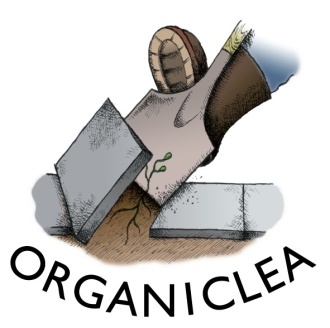 OrganicLea is seeking a new member for our co-operative. As our building renovation project reaches completion, we are delighted to be recruiting a worker to maintain the new building, glasshouses and other infrastructure, alongside garden maintenance and food growing work at our Hawkwood Plant Nursery and Market Garden.The Production & Infrastructure Worker will be part of the Production Team, growing organic vegetables and fruit at our Hawkwood Nursery site; managing the maintenance of our “soft landscape” of lawns, grassland, leys and meadows and the ‘hard’ landscape of paved area around the glasshouse;  co-ordinating the upkeep of the building and glasshouse; and ensuring tools and machinery are in good working order.This role sits within the Production Team which will manage the organisation and prioritisation of tasks. For 0.5 days per week this role will engage directly in food growing tasks in the market garden. How to Apply.Please write a brief outline explaining:Why you are interested in the postHow your experience and skills relate to the post (see Job Description and Person Specification below)Your work and training history (this could be attached as a CV)Please also provide: Your own contact detailsContact details for two refereesInformation on any unspent convictions.Please email plants@organiclea.org.uk by 5 pm on Thursday 14th September.For further questions contact Vi on this email or by phone 020 8524 4994Interviews will take place on Friday 22nd September. Start date in October 2017. Details of PostPart time: 3  days per week- plus additional unpaid coop responsibilitiesSalary: £23,423 pro rata
Based at: Hawkwood Community Plant Nursery Responsible to: OrganicLea workers’ coop1 year contract, subject to reviewJOB DESCRIPTIONJob Responsibilities specific to this postEstablish and maintain systems to ensure the building and glasshouse, its interior and exterior, are kept clean, tidy and in a good state of repair, including; responsibility for coordinating the ‘cleaning rota’ – and over sight duties. Implement the installation, maintenance and repair of all mechanical equipment, including that associated with the glasshouse, office, kitchen, classroom/, tractor and other mechanised land working equipment; and repair of hand toolsMaintain  the Hard Landscape and  Soft Landscape  Plans for Hawkwood, and coordinate their implementation, to agreed budget and scheduleCarry out horticutural tasks alongside Production workers and volunteers.Manage the firewood  processing, storage and sales, and harvesting of wood ash.Manage the humanure systemsExplore funding opportunities with other coop members and ensure any new work is adequately resourcedWork within the Traineeship program, mentoring and supporting trainees and work placements as appropriate. Maintain and update the operation manual “Hawkwood Handbook” Carry out work in support of the Biodiversity Management PlanEnsure health and safety responsibilities, fire action plan and Hawkwood risk assessment are kept up to date and implemented. (Working closely with all workers, especially the Volunteer Coordinator). Carry out inductions for staff and volunteers on safe and appropriate use of power tools and machinery.Implement systems for planning and recording site maintenance tasks.Liaise with the Landlords (LBWF)on any issues relating to the buildings and site.Coordinate the Infrastructure Work PlanBe on call (within reason) to address any arising infrastructure issues/emergencies & either attend the site or give advice over the phone as appropriate.Responsibilities associated with the Hawkwood site team and OrganicLea cooperativeParticipate fully in the management and running of the Hawkwood site, including essential cover or organisational tasks necessary to ensure its smooth runningAll workers are required to monitor and mitigate financial, health and safety and other risks within their area of responsibilityMaintain the Hawkwood site in line with agreed site design and planting plansParticipate in necessary meetings that support short-medium term work for colleagues and project planningParticipate in the development of OrganicLea as a workers’ cooperative organisationParticipate in the running of OrganicLea workers’ cooperative, which will include contributing to the development of other related projects within the cooperativePerson specificationThe successful candidate will have the following knowledge and experience:A good knowledge of local food issuesAt least two years practical experience of organic food growingHorticultural qualification to Level 1, or equivalent experienceExperience of working with volunteers Experience of working in  a multi-use public space, with responsibilitiesBasic knowledge of the  use and maintenance of horticultural machinery, in particular lawn mowers,  rotavators and tractorsBasic building and carpentry skillsBasic knowledge of hard landscape maintenanceExperience of setting up and ongoing management of basic administrative systemsSkills and abilities:Ability to work on own initiative and as part of a team"Handiness"; an ability to "turn one's hand" to fixing, mending, problem solvingAbility to deliver creative training opportunities that appeal to and support a range of participantsAbility to enthuse and educate volunteers and visitors about the Hawkwood Nursery and its approach to local food and sustainable technology issuesComfortable  with working at heightComputer literacyStrong organisational skillsA good eye for cleanliness, tidiness, orderlinessCommitment:Commitment to cooperative principlesCommitment to community empowerment especially in diverse urban communitiesWillingness to abide by Organiclea’s Equal Opportunities PolicyThe following experience and skills would also be desirable:Chainsaw licence, or willingness to obtain oneGood knowledge of electrical installations and control systems both single and poly-phase in a commercial settingGood knowledge of irrigation systemsGood knowledge of diesel engines and their maintenanceExperience of project administration and budget management, especially as it relates to capital expenditure for building and maintenance purposesExperience of working in a workers’ cooperative structure or environmentKnowledge of local community (Waltham Forest and surrounding areas)Experience of working with diverse communities Driving licence with experience of van driving, or willingness to learn Horticultural qualification to Level 2Arboricultural or conservation management qualification or experienceExperience of applying for grants, and delivering grant funded projectsAbility to troubleshoot I T problemsOrganicLea is a registered company limited by guarantee no. 05135926Growing site: Hawkwood Plant Nursery, 115 Hawkwood Crescent, Chingford E4 7UHDistribution hub/Registered office: Hornbeam Centre, 458 Hoe Street, Walthamstow, London E17 9AHWeb: www.organiclea.org.uk     Email: info@organiclea.org.uk     Telephone: 020 8524 4994 (Hawkwood)  020 8558 6880 (Hornbeam)